Psychology Major – Graduation Plan   (ENGL 1010, MATH 950)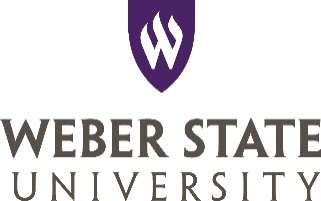 This is a suggested plan.  Meet with an academic advisor to create a specific plan that best fits your academic needs.  Remember, taking 15 credit hours per semester facilitates graduation in four years.Gen Ed Breadth options (do not duplicate departments)CourseCredit HoursSemesterOffered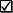 Milestones& NotesFreshman (Semester 1)ENGL 10103Fall, Spring, SummerNTM 17003Fall, Spring, SummerSS BREADTH3Fall, Spring, SummerHU BREADTH3Fall, Spring, SummerLIBS 1704 or 28041Fall, Spring, SummerMATH 0950(3)Fall, Spring, SummerTotal Semester Credits13Freshman (Semester 2)MATH 0990(3)Fall, Spring, SummerENGL 20103Fall, Spring, SummerAmerican Institutions (HIST 1700, POLS 1100, ECON 1704)3Fall, Spring, SummerPS BREADTH3Fall, Spring, SummerCA BREADTH3Fall, Spring, SummerTotal Semester Credits12Freshman (Optional)Total Semester CreditsSophomore (Semester 3)MATH 10104Fall, Spring, SummerSS/DV BREADTH3Fall, Spring, SummerHU/CA/DV BREADTH3Fall, Spring, SummerLS BREADTH3Fall, Spring, SummerFall, Spring, SummerTotal Semester Credits13Sophomore (Semester 4)Quantitative Literacy (MATH 1030, 1040, 1050)3-5Fall, Spring, SummerPS/LS BREADTH3Fall, Spring, SummerTotal Semester Credits6-8Sophomore (Optional)ElectiveTotal Semester CreditsCourseCreditHoursSemesterOfferedMilestones& NotesJunior (Semester 5)Total Semester CreditsJunior (Semester 6)Total Semester CreditsJunior (Optional)Total Semester CreditsSenior (Semester 7)Total Semester CreditsSenior (Semester 8)Total Semester CreditsSenior (Optional)Total Semester CreditsTotal Bachelor Credits□  HU□  CA□  HU or CA□  SS□  SS□  PS□  LS□  PS or LS□  DV (Double dip with breadth  course)□  DV (Double dip with breadth  course)□  DV (Double dip with breadth  course)